Cochrane Minor Hockey Exhibition Sanction Request Form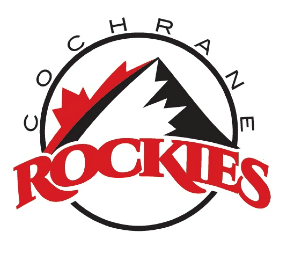 If you are the home team for any exhibition game, you must apply for an exhibition game sanction number. This applies to ALL exhibition games including ones that are played in Cochrane. Please do not request an exhibition game permit until you have all of the below information. Once you have all of the information please email registrar@cochraneminorhockey.com Please submit this form to registrar@cochraneminorhockey.com  Once you receive your exhibition sanction number please DO NOT delete the email from Hockey Alberta. There is a link on the approval that you will have to use to enter in the game details. Instructions on what is required are on the approval. If you forward the approval the link does not always work. Please enter in the details from the email address that the approval was sent to. If there is any suspensions during the game the game sheets need to be scanned and emailed in ASAP. To Hockey Alberta, minordisc6@hockeyalberta.ca  If you do not hear back from HA Discipline person on the suspension it is always best to sit the player for your next game until you hear back.Your Team Name Division/Tier:Your Team Manager Name:Your Team Manager email:Your Team Manager Phone Number:Your Team Hockey Canada ID# (if you do not know this email cmhaice@cochraneminorhockey.com Visitor Team Name Division/Tier:Visitor Team Manager Contact Information:Visitor Team Manager email:Visitor Team Manager Phone Number:Visiting team Hockey Canada ID number – Ask Manager for this number:Date of Game:Location of game including address of the rink: